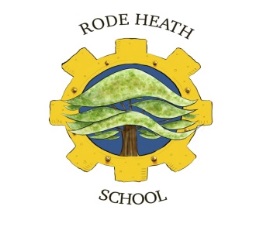 Religious Education in Cheshire East RE and the Right of WithdrawalPupils Parents may withdraw their children from RE lessons and the school has a duty to supervise them, however schools do not have to provide additional teaching which may incur extra cost. Where the pupils have been withdrawn, the law does say alternative arrangements can be made for RE based on the kind of Religious Education the parents want the pupils to receive.  If practical, RE should be provided at the pupil’s own school; a cluster school or in another nearby school in the same area.  If neither option is available a pupil may receive external RE teaching as long as the withdrawal does not significantly impact on the child’s attendance.  All schools should have a policy and approach to provision and withdrawal which may be laid out in the school’s RE policy.  TeachersTeachers may withdraw from the teaching of RE unless they have been specifically employed to teach or lead and manage RE. An application to withdraw must be given in writing to the head and chair of governors. Pupils must not miss out on RE teaching because a teacher has withdrawn from teaching RE. The school must make alternative provision for the pupils to be taught RE.